Sauerkraut – prøve AGloserIndsæt den passende glose fra boksenSauerkraut wird von ____________________ und Kochsalz gemacht.Durch _______________________________ wird der Kohl sauer.Sauerkraut schutzt vor ____________________________________Die _______________________________ in Sauerkraut sind Weisskohl und KochsalzDurch den _____________________________________ wird Sauerkraut haltbar.Sauerkraut schmeckt _______________________Die ____________________ von James Cook haben Sauerkraut gegessen.Anwachs von Bakterien ist ________________Der Kohl muss unter _________________ gären.Kohl enthält viele _____________________________Hovedsætninger og ledsætninger - sæt ordene i rigtig rækkefølge. Det første ord er placeret rigtigt.Sauerkraut gemacht Milchsäuregärung ist durch .Schon gesäuerte im antiken Grichenland bekannt war Kohl.Von Korea Kimchi kommt, das ist Variante eine von Sauerkraut.Kohl mit Salz wird und unter Druck gesetzt gemischtDer Kohl bedeckt muss sein von Flüssigkeit Der Kohl gärt, weil Milchsäurebakterien gibt es darin James Cook verstanden hatte, dass gesund für Seeleute ist Sauerkraut.OversætMælkesyre gør Sauerkraut syrligt_______________________________________________________________________________________Den syrlige Sauerkraut smager godt med kød (Fleisch)_______________________________________________________________________________________Mælkesyregæringen hindrer vækst af fremmede bakterier._______________________________________________________________________________________Kålen snittes i tynde strimler (Streifen)_______________________________________________________________________________________Du skal skære kålen med en ren kniv (Messer, das)_______________________________________________________________________________________Indsæt det possesive pronomen, som passer i sammenhængenDu kannst ______________ Sauerkraut mit Wurst genießen.James Cook gab _______________ Mannschaft Sauerkraut.Die Mannschaft konnte wegen Sauerkraut alle _______________ Gesundheit stärken.Ein Seemann mit Skorbut verliert ___________________ Zähne (tænder).Seemänner mit Skorbut verlieren am Ende _______________________ Leben (n).Vælg den rigtige tidsangivelse_____________________ einen Monat haben wir das Thema „Mikrobioligie in der deutschen Küche“ angefangen.______________________________ ging ich früh ins Bett._________________________ war ich wegen Corona zu Hause in Isolation.Vælg det rigtige ord fra ordbogen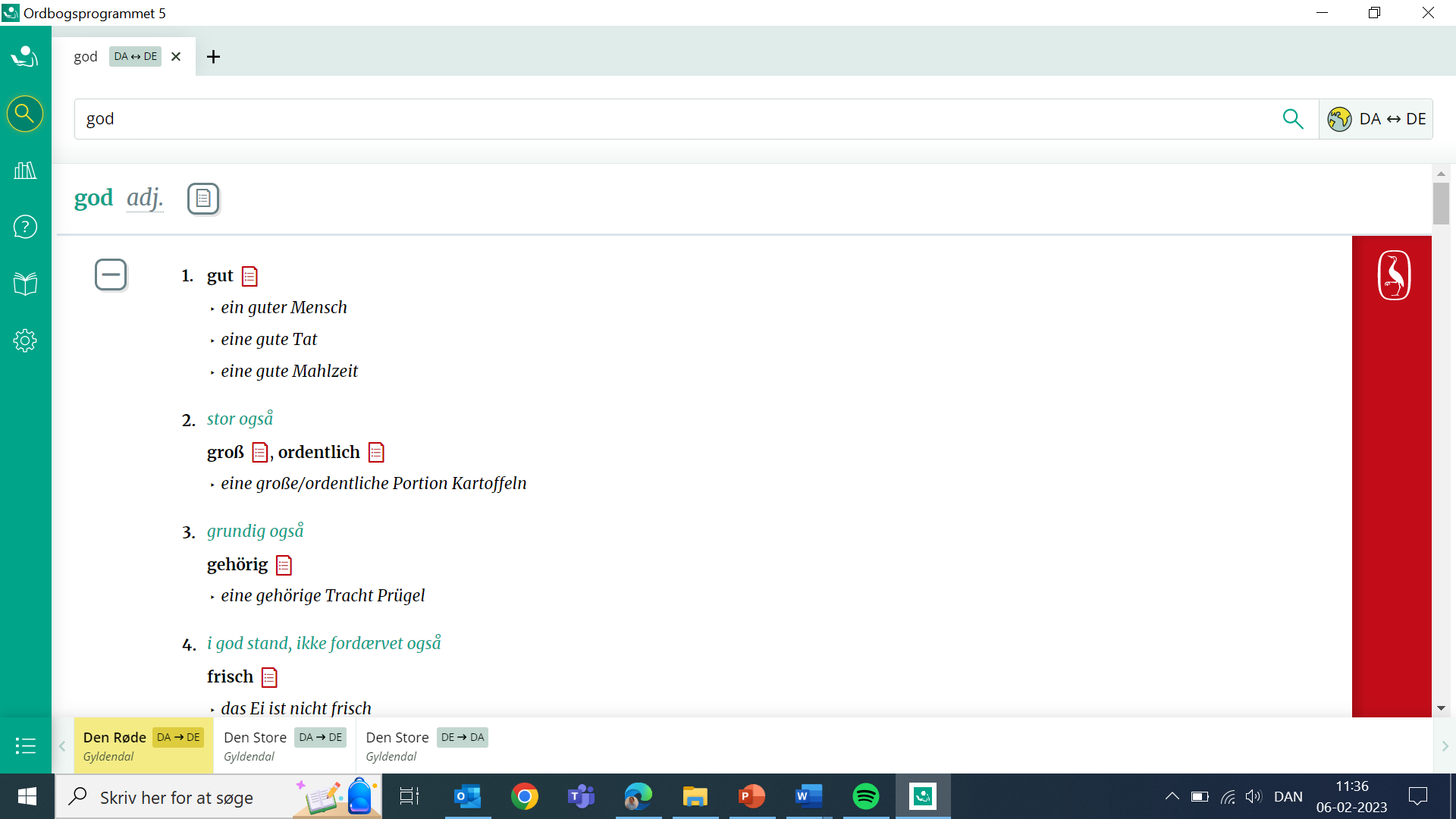 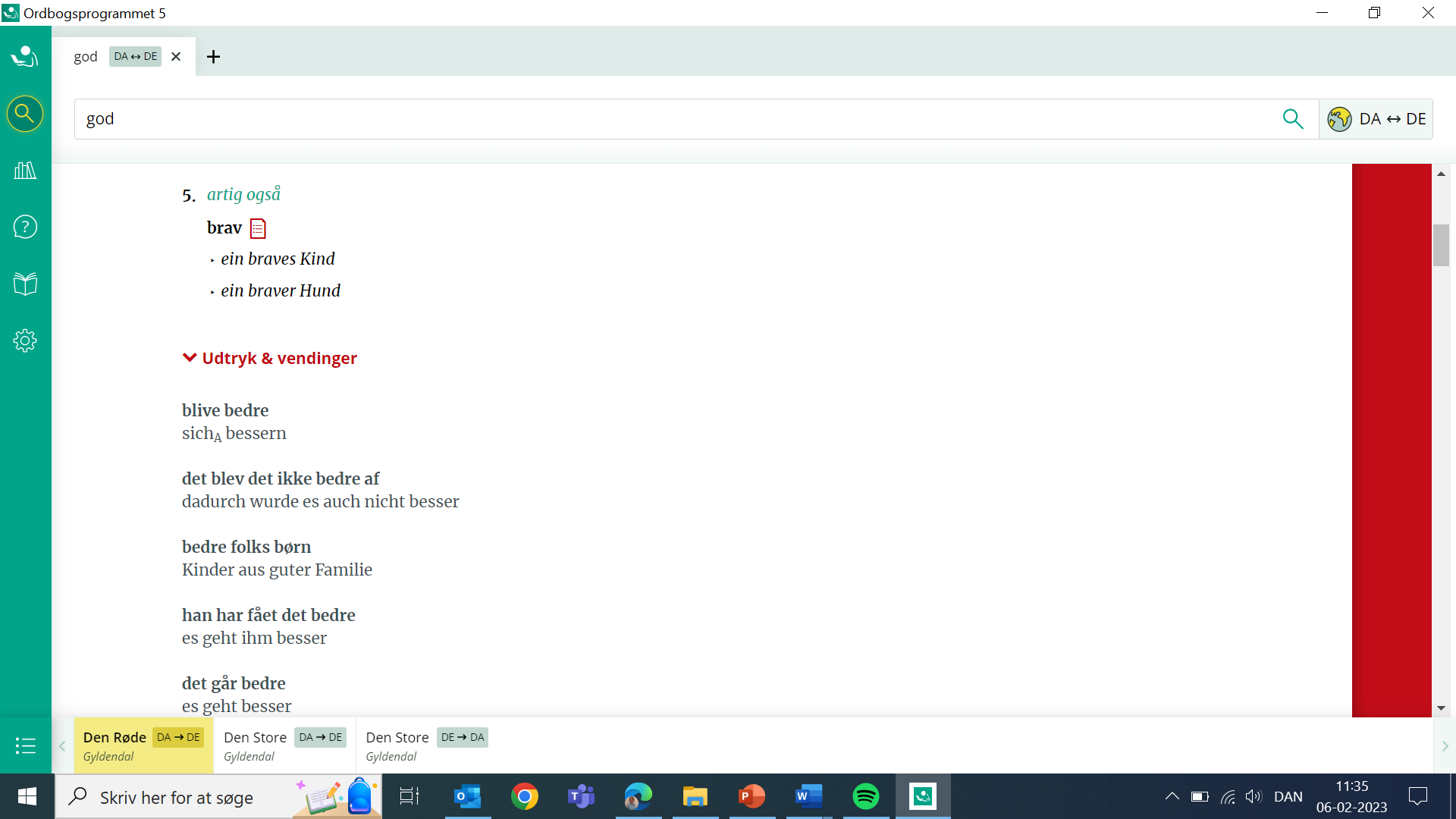 Es war einmal ein __________________ Kind (n)Er bekam eine ________________________ Portion (f) Sauerkraut.Das Kind mochte kein Sauerkraut, aber es war _____________ und hat es doch afgegessen.Meine Gedanken – Schreibt einen kleinen Text über Sauerkraut. Was ist gut/schlecht/interessant/praktisch…?____________________________________________________________________________________________________________________________________________________________________________________________________________________________________________________________________________________________________________________________________________________________________________________________________________________________________________________________________________________________________________________________________________________________________________________________________________________________________________________________________________________________________________________________________________________________________________________________________________________________________________________________________________________________________________________________________________________________________________________________________________________________________________________________________________________
______________________________________________________________________________________________________________________________________________________________________________Sauerkraut – prøve BGloserIndsæt den passende glose fra boksenSauerkraut schutzt vor ____________________________________Die _______________________________ in Sauerkraut sind Weisskohl und KochsalzKohl enthält viele _____________________________Durch den _____________________________________ wird Sauerkraut haltbar.Sauerkraut schmeckt _______________________Die ____________________ von James Cook haben Sauerkraut gegessen.Durch _______________________________ wird der Kohl sauer.Anwachs von Bakterien ist ________________Der Kohl muss unter _________________ gären.Sauerkraut wird von ____________________ und Kochsalz gemacht.Hovedsætninger og ledsætninger - sæt ordene i rigtig rækkefølge. Det første ord er placeret rigtigt.Der Kohl gärt, weil Milchsäurebakterien gibt es darin James Cook verstanden hatte, dass gesund für Seeleute ist Sauerkraut.Von Korea Kimchi kommt, das ist Variante eine von Sauerkraut.Sauerkraut gemacht Milchsäuregärung ist durch .Schon gesäuerte im antiken Grichenland bekannt war Kohl.Kohl mit Salz wird und unter Druck gesetzt gemischtDer Kohl bedeckt muss sein von Flüssigkeit OversætDu skal skære kålen med en ren kniv (Messer, das)_______________________________________________________________________________________Mælkesyregæringen hindrer vækst af fremmede bakterier._______________________________________________________________________________________Mælkesyre gør Sauerkraut syrligt_______________________________________________________________________________________Kålen snittes i tynde strimler (Streifen)_______________________________________________________________________________________Den syrlige Sauerkraut smager godt med kød (Fleisch)_______________________________________________________________________________________Indsæt det possesive pronomen, som passer i sammenhængenEin Seemann mit Skorbut verliert ___________________ Zähne (tænder).Seemänner mit Skorbut verlieren am Ende _______________________ Leben (n).James Cook gab _______________ Mannschaft Sauerkraut.Du kannst ______________ Sauerkraut mit Wurst genießen.Die Mannschaft konnte wegen Sauerkraut alle _______________ Gesundheit stärken.Vælg den rigtige tidsangivelse_____________________ einen Monat haben wir das Thema „Mikrobioligie in der deutschen Küche“ angefangen.______________________________ ging ich früh ins Bett._________________________ war ich wegen Corona zu Hause in Isolation.Vælg det rigtige ord fra ordbogenEs war einmal eine _________________Frau(f)Sie bekam eine ________________________ Portion (f) Sauerkraut.Die Frau mochte kein Sauerkraut, aber sie war _____________ und hat es doch afgegessen.Meine Gedanken – Schreibt einen kleinen Text über Sauerkraut. Was ist gut/schlecht/interessant/praktisch…?____________________________________________________________________________________________________________________________________________________________________________________________________________________________________________________________________________________________________________________________________________________________________________________________________________________________________________________________________________________________________________________________________________________________________________________________________________________________________________________________________________________________________________________________________________________________________________________________________________________________________________________________________________________________________________________________________________________________________________________________________________________________________________________________________________________
______________________________________________________________________________________________________________________________________________________________________________Sauerkraut – prøve cGloserIndsæt den passende glose fra boksenAnwachs von Bakterien ist ________________Kohl enthält viele _____________________________Sauerkraut wird von ____________________ und Kochsalz gemacht.Sauerkraut schutzt vor ____________________________________Die _______________________________ in Sauerkraut sind Weisskohl und KochsalzSauerkraut schmeckt _______________________Die ____________________ von James Cook haben Sauerkraut gegessen.Durch den _____________________________________ wird Sauerkraut haltbar.Durch _______________________________ wird der Kohl sauer.Der Kohl muss unter _________________ gären.Hovedsætninger og ledsætninger - sæt ordene i rigtig rækkefølge. Det første ord er placeret rigtigt.Kohl mit Salz wird und unter Druck gesetzt gemischtSauerkraut gemacht Milchsäuregärung ist durch.Von Korea Kimchi kommt, das ist Variante eine von Sauerkraut.Schon gesäuerte im antiken Grichenland bekannt war Kohl.Der Kohl bedeckt muss sein von Flüssigkeit Der Kohl gärt, weil Milchsäurebakterien gibt es darin James Cook verstanden hatte, dass gesund für Seeleute ist Sauerkraut.OversætMælkesyregæringen hindrer vækst af fremmede bakterier._______________________________________________________________________________________Mælkesyre gør Sauerkraut syrligt_______________________________________________________________________________________Den syrlige Sauerkraut smager godt med kød (Fleisch)_______________________________________________________________________________________Du skal skære kålen med en ren kniv (Messer, das)_______________________________________________________________________________________Kålen snittes i tynde strimler (Streifen)_______________________________________________________________________________________Indsæt det possesive pronomen, som passer i sammenhængenSeemänner mit Skorbut verlieren am Ende _______________________ Leben (n).Ein Seemann mit Skorbut verliert ___________________ Zähne (tænder).James Cook gab _______________ Mannschaft Sauerkraut.Die Mannschaft konnte wegen Sauerkraut alle _______________ Gesundheit stärken.Du kannst ______________ Sauerkraut mit Wurst genießen.Vælg den rigtige tidsangivelse_________________________ war ich wegen Corona zu Hause in Isolation._____________________ einen Monat haben wir das Thema „Mikrobioligie in der deutschen Küche“ angefangen.______________________________ ging ich früh ins Bett.Vælg det rigtige ord fra ordbogenEs war einmal ein __________________ Kind (n)Er bekam eine ________________________ Portion (f) Sauerkraut.Das Kind mochte kein Sauerkraut, aber es war _____________ und hat es doch afgegessen.Meine Gedanken – Schreibt einen kleinen Text über Sauerkraut. Was ist gut/schlecht/interessant/praktisch…?____________________________________________________________________________________________________________________________________________________________________________________________________________________________________________________________________________________________________________________________________________________________________________________________________________________________________________________________________________________________________________________________________________________________________________________________________________________________________________________________________________________________________________________________________________________________________________________________________________________________________________________________________________________________________________________________________________________________________________________________________________________________________________________________________________________
______________________________________________________________________________________________________________________________________________________________________________Ballaststoffe, Druck, Gärungsprozess, Michsäuregärung, Seeleute, Skorbut, säuerlich, unerwünscht, Weißkohl, ZutatenBallaststoffe, Druck, Gärungsprozess, Michsäuregärung, Seeleute, Skorbut, säuerlich, unerwünscht, Weißkohl, ZutatenBallaststoffe, Druck, Gärungsprozess, Michsäuregärung, Seeleute, Skorbut, säuerlich, unerwünscht, Weißkohl, Zutaten